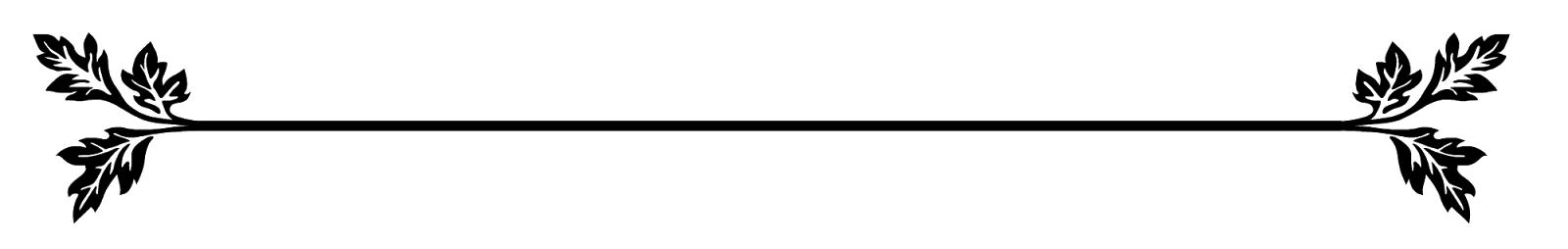 Thank you for providing a valuable SWL Opportunity.Business name and descriptionBusiness name and descriptionBusiness name and descriptionBusiness name and descriptionBusiness name and descriptionBusiness name and descriptionBusiness name and descriptionBusiness name and descriptionBusiness name and descriptionBusiness name and descriptionName:Brief description of business and what it does:Name:Brief description of business and what it does:Name:Brief description of business and what it does:Name:Brief description of business and what it does:Name:Brief description of business and what it does:Name:Brief description of business and what it does:Name:Brief description of business and what it does:Name:Brief description of business and what it does:Name:Brief description of business and what it does:Name:Brief description of business and what it does:Name:Brief description of business and what it does:Name:Brief description of business and what it does:Name:Brief description of business and what it does:Name:Brief description of business and what it does:Name:Brief description of business and what it does:Name:Brief description of business and what it does:Name:Brief description of business and what it does:Name:Brief description of business and what it does:Name:Brief description of business and what it does:Contact personContact personContact personName:Position held:Phone number:Email:Name:Position held:Phone number:Email:Name:Position held:Phone number:Email:Name:Position held:Phone number:Email:Name:Position held:Phone number:Email:Name:Position held:Phone number:Email:Name:Position held:Phone number:Email:Name:Position held:Phone number:Email:Name:Position held:Phone number:Email:Name:Position held:Phone number:Email:Name:Position held:Phone number:Email:Name:Position held:Phone number:Email:Name:Position held:Phone number:Email:Name:Position held:Phone number:Email:Name:Position held:Phone number:Email:Name:Position held:Phone number:Email:Name:Position held:Phone number:Email:Name:Position held:Phone number:Email:Name:Position held:Phone number:Email:Opportunity/business profileOpportunity/business profileOpportunity/business profileOpportunity/business profileOpportunity/business profileOpportunity/business profileOpportunity/business profileOpportunity/business profileOutline your type of business and a “blurb” that will attract students to your workplace:Outline your type of business and a “blurb” that will attract students to your workplace:Outline your type of business and a “blurb” that will attract students to your workplace:Outline your type of business and a “blurb” that will attract students to your workplace:Outline your type of business and a “blurb” that will attract students to your workplace:Outline your type of business and a “blurb” that will attract students to your workplace:Outline your type of business and a “blurb” that will attract students to your workplace:Outline your type of business and a “blurb” that will attract students to your workplace:Outline your type of business and a “blurb” that will attract students to your workplace:Outline your type of business and a “blurb” that will attract students to your workplace:Outline your type of business and a “blurb” that will attract students to your workplace:Outline your type of business and a “blurb” that will attract students to your workplace:Outline your type of business and a “blurb” that will attract students to your workplace:Outline your type of business and a “blurb” that will attract students to your workplace:Outline your type of business and a “blurb” that will attract students to your workplace:Outline your type of business and a “blurb” that will attract students to your workplace:Outline your type of business and a “blurb” that will attract students to your workplace:Outline your type of business and a “blurb” that will attract students to your workplace:Outline your type of business and a “blurb” that will attract students to your workplace:AddressPostal address: Address of placement: Postal address: Address of placement: Postal address: Address of placement: Postal address: Address of placement: Postal address: Address of placement: Postal address: Address of placement: Postal address: Address of placement: Postal address: Address of placement: Postal address: Address of placement: Postal address: Address of placement: Postal address: Address of placement: Postal address: Address of placement: Postal address: Address of placement: Postal address: Address of placement: Postal address: Address of placement: Postal address: Address of placement: Postal address: Address of placement: Postal address: Address of placement: Postal address: Address of placement: School preference for studentsSchool preference for studentsSchool preference for studentsSchool preference for studentsSchool preference for studentsSchool preference for studentsSchool preference for studentsSchool preference for studentsSchool preference for studentsSchool preference for students All schools Specific school/s             Please List:  All schools Specific school/s             Please List:  All schools Specific school/s             Please List:  All schools Specific school/s             Please List:  All schools Specific school/s             Please List:  All schools Specific school/s             Please List:  All schools Specific school/s             Please List:  All schools Specific school/s             Please List:  All schools Specific school/s             Please List:  All schools Specific school/s             Please List:  All schools Specific school/s             Please List:  All schools Specific school/s             Please List:  All schools Specific school/s             Please List:  All schools Specific school/s             Please List:  All schools Specific school/s             Please List:  All schools Specific school/s             Please List:  All schools Specific school/s             Please List:  All schools Specific school/s             Please List:  All schools Specific school/s             Please List: Number of placements available for 2018Number of placements available for 2018Number of placements available for 2018Number of placements available for 2018Number of placements available for 2018Number of placements available for 2018Number of placements available for 2018Number of placements available for 2018Number of placements available for 2018Number of placements available for 2018Number of placements available for 2018Number of placements available for 2018Number of placements available for 2018Number of placements available for 2018Number:     Structured Workplace Learning         School Based Apprenticeship TraineeshipNumber:     Structured Workplace Learning         School Based Apprenticeship TraineeshipNumber:     Structured Workplace Learning         School Based Apprenticeship TraineeshipNumber:     Structured Workplace Learning         School Based Apprenticeship TraineeshipNumber:     Structured Workplace Learning         School Based Apprenticeship TraineeshipNumber:     Structured Workplace Learning         School Based Apprenticeship TraineeshipNumber:     Structured Workplace Learning         School Based Apprenticeship TraineeshipNumber:     Structured Workplace Learning         School Based Apprenticeship TraineeshipNumber:     Structured Workplace Learning         School Based Apprenticeship TraineeshipNumber:     Structured Workplace Learning         School Based Apprenticeship TraineeshipNumber:     Structured Workplace Learning         School Based Apprenticeship TraineeshipNumber:     Structured Workplace Learning         School Based Apprenticeship TraineeshipNumber:     Structured Workplace Learning         School Based Apprenticeship TraineeshipNumber:     Structured Workplace Learning         School Based Apprenticeship TraineeshipNumber:     Structured Workplace Learning         School Based Apprenticeship TraineeshipNumber:     Structured Workplace Learning         School Based Apprenticeship TraineeshipNumber:     Structured Workplace Learning         School Based Apprenticeship TraineeshipNumber:     Structured Workplace Learning         School Based Apprenticeship TraineeshipNumber:     Structured Workplace Learning         School Based Apprenticeship Traineeship Date range for placement Date range for placement Date range for placement Date range for placement Date range for placement Date range for placementHoursHoursFrom: To: If more than one placement, please complete extra details on page 3 and include number, type, date range and hours.From: To: If more than one placement, please complete extra details on page 3 and include number, type, date range and hours.From: To: If more than one placement, please complete extra details on page 3 and include number, type, date range and hours.From: To: If more than one placement, please complete extra details on page 3 and include number, type, date range and hours.From: To: If more than one placement, please complete extra details on page 3 and include number, type, date range and hours.From: To: If more than one placement, please complete extra details on page 3 and include number, type, date range and hours.From: To: If more than one placement, please complete extra details on page 3 and include number, type, date range and hours.From: To: If more than one placement, please complete extra details on page 3 and include number, type, date range and hours.From: To: If more than one placement, please complete extra details on page 3 and include number, type, date range and hours.From: To: If more than one placement, please complete extra details on page 3 and include number, type, date range and hours.From: To: If more than one placement, please complete extra details on page 3 and include number, type, date range and hours.From: To: If more than one placement, please complete extra details on page 3 and include number, type, date range and hours.From: To: If more than one placement, please complete extra details on page 3 and include number, type, date range and hours.From: To: If more than one placement, please complete extra details on page 3 and include number, type, date range and hours.From: To: If more than one placement, please complete extra details on page 3 and include number, type, date range and hours.Arrival time: Finish time: Arrival time: Finish time: Arrival time: Finish time: Arrival time: Finish time: Placement stylePlacement stylePlacement stylePlacement style 1 day a week for  weeks Preferred day’s (if applicable):  1 day a week for  weeks Preferred day’s (if applicable):  1 day a week for  weeks Preferred day’s (if applicable):  1 day a week for  weeks Preferred day’s (if applicable):  1 day a week for  weeks Preferred day’s (if applicable):  1 day a week for  weeks Preferred day’s (if applicable):  1 day a week for  weeks Preferred day’s (if applicable):  1 day a week for  weeks Preferred day’s (if applicable):  1 day a week for  weeks Preferred day’s (if applicable):  1 day a week for  weeks Preferred day’s (if applicable):  1 day a week for  weeks Preferred day’s (if applicable):  1 day a week for  weeks Preferred day’s (if applicable):  1 day a week for  weeks Preferred day’s (if applicable):  1 day a week for  weeks Preferred day’s (if applicable):  1 day a week for  weeks Preferred day’s (if applicable):  1 day a week for  weeks Preferred day’s (if applicable):  Block of 1 week over school holidays
 Block of 2 weeks over school holidays Negotiable – discuss with Sarah Forte Block of 1 week over school holidays
 Block of 2 weeks over school holidays Negotiable – discuss with Sarah Forte Block of 1 week over school holidays
 Block of 2 weeks over school holidays Negotiable – discuss with Sarah ForteAttendance requirementsAttendance requirementsAttendance requirementsAttendance requirementsAttendance requirementsAttendance requirementsAttendance requirementse.g. 7.6-hour day, attend on timee.g. 7.6-hour day, attend on timee.g. 7.6-hour day, attend on timee.g. 7.6-hour day, attend on timee.g. 7.6-hour day, attend on timee.g. 7.6-hour day, attend on timee.g. 7.6-hour day, attend on timee.g. 7.6-hour day, attend on timee.g. 7.6-hour day, attend on timee.g. 7.6-hour day, attend on timee.g. 7.6-hour day, attend on timee.g. 7.6-hour day, attend on timee.g. 7.6-hour day, attend on timee.g. 7.6-hour day, attend on timee.g. 7.6-hour day, attend on timee.g. 7.6-hour day, attend on timee.g. 7.6-hour day, attend on timee.g. 7.6-hour day, attend on timee.g. 7.6-hour day, attend on timeDress requirements on placementDress requirements on placementDress requirements on placementDress requirements on placementDress requirements on placementDress requirements on placementDress requirements on placementDress requirements on placementDress requirements on placementDress requirements on placementDress requirements on placemente.g. Dress neatly, closed-in shoes, no jewellery e.g. Dress neatly, closed-in shoes, no jewellery e.g. Dress neatly, closed-in shoes, no jewellery e.g. Dress neatly, closed-in shoes, no jewellery e.g. Dress neatly, closed-in shoes, no jewellery e.g. Dress neatly, closed-in shoes, no jewellery e.g. Dress neatly, closed-in shoes, no jewellery e.g. Dress neatly, closed-in shoes, no jewellery e.g. Dress neatly, closed-in shoes, no jewellery e.g. Dress neatly, closed-in shoes, no jewellery e.g. Dress neatly, closed-in shoes, no jewellery e.g. Dress neatly, closed-in shoes, no jewellery e.g. Dress neatly, closed-in shoes, no jewellery e.g. Dress neatly, closed-in shoes, no jewellery e.g. Dress neatly, closed-in shoes, no jewellery e.g. Dress neatly, closed-in shoes, no jewellery e.g. Dress neatly, closed-in shoes, no jewellery e.g. Dress neatly, closed-in shoes, no jewellery e.g. Dress neatly, closed-in shoes, no jewellery Safety requirements, checks / qualifications required for placementSafety requirements, checks / qualifications required for placementSafety requirements, checks / qualifications required for placementSafety requirements, checks / qualifications required for placementSafety requirements, checks / qualifications required for placementSafety requirements, checks / qualifications required for placementSafety requirements, checks / qualifications required for placementSafety requirements, checks / qualifications required for placementSafety requirements, checks / qualifications required for placementSafety requirements, checks / qualifications required for placementSafety requirements, checks / qualifications required for placementSafety requirements, checks / qualifications required for placementSafety requirements, checks / qualifications required for placementSafety requirements, checks / qualifications required for placementSafety requirements, checks / qualifications required for placementSafety requirements, checks / qualifications required for placementSafety requirements, checks / qualifications required for placementSafety requirements, checks / qualifications required for placemente.g. White Card, First Aid, follow OHS procedurese.g. White Card, First Aid, follow OHS procedurese.g. White Card, First Aid, follow OHS procedurese.g. White Card, First Aid, follow OHS procedurese.g. White Card, First Aid, follow OHS procedurese.g. White Card, First Aid, follow OHS procedurese.g. White Card, First Aid, follow OHS procedurese.g. White Card, First Aid, follow OHS procedurese.g. White Card, First Aid, follow OHS procedurese.g. White Card, First Aid, follow OHS procedurese.g. White Card, First Aid, follow OHS procedurese.g. White Card, First Aid, follow OHS procedurese.g. White Card, First Aid, follow OHS procedurese.g. White Card, First Aid, follow OHS procedurese.g. White Card, First Aid, follow OHS procedurese.g. White Card, First Aid, follow OHS procedurese.g. White Card, First Aid, follow OHS procedurese.g. White Card, First Aid, follow OHS procedurese.g. White Card, First Aid, follow OHS proceduresPossible student duties/tasksPossible student duties/tasksPossible student duties/tasksPossible student duties/tasksPossible student duties/tasksPossible student duties/tasksPossible student duties/tasksPossible student duties/tasksPossible student duties/tasks Assisting in the day to day tasks of the business	 Cleaning Answering the phone	 Administration duties Interacting with clients/customers	 Researching Use of social media platforms	 Set up and pack up of equipmentOther (Please List): Assisting in the day to day tasks of the business	 Cleaning Answering the phone	 Administration duties Interacting with clients/customers	 Researching Use of social media platforms	 Set up and pack up of equipmentOther (Please List): Assisting in the day to day tasks of the business	 Cleaning Answering the phone	 Administration duties Interacting with clients/customers	 Researching Use of social media platforms	 Set up and pack up of equipmentOther (Please List): Assisting in the day to day tasks of the business	 Cleaning Answering the phone	 Administration duties Interacting with clients/customers	 Researching Use of social media platforms	 Set up and pack up of equipmentOther (Please List): Assisting in the day to day tasks of the business	 Cleaning Answering the phone	 Administration duties Interacting with clients/customers	 Researching Use of social media platforms	 Set up and pack up of equipmentOther (Please List): Assisting in the day to day tasks of the business	 Cleaning Answering the phone	 Administration duties Interacting with clients/customers	 Researching Use of social media platforms	 Set up and pack up of equipmentOther (Please List): Assisting in the day to day tasks of the business	 Cleaning Answering the phone	 Administration duties Interacting with clients/customers	 Researching Use of social media platforms	 Set up and pack up of equipmentOther (Please List): Assisting in the day to day tasks of the business	 Cleaning Answering the phone	 Administration duties Interacting with clients/customers	 Researching Use of social media platforms	 Set up and pack up of equipmentOther (Please List): Assisting in the day to day tasks of the business	 Cleaning Answering the phone	 Administration duties Interacting with clients/customers	 Researching Use of social media platforms	 Set up and pack up of equipmentOther (Please List): Assisting in the day to day tasks of the business	 Cleaning Answering the phone	 Administration duties Interacting with clients/customers	 Researching Use of social media platforms	 Set up and pack up of equipmentOther (Please List): Assisting in the day to day tasks of the business	 Cleaning Answering the phone	 Administration duties Interacting with clients/customers	 Researching Use of social media platforms	 Set up and pack up of equipmentOther (Please List): Assisting in the day to day tasks of the business	 Cleaning Answering the phone	 Administration duties Interacting with clients/customers	 Researching Use of social media platforms	 Set up and pack up of equipmentOther (Please List): Assisting in the day to day tasks of the business	 Cleaning Answering the phone	 Administration duties Interacting with clients/customers	 Researching Use of social media platforms	 Set up and pack up of equipmentOther (Please List): Assisting in the day to day tasks of the business	 Cleaning Answering the phone	 Administration duties Interacting with clients/customers	 Researching Use of social media platforms	 Set up and pack up of equipmentOther (Please List): Assisting in the day to day tasks of the business	 Cleaning Answering the phone	 Administration duties Interacting with clients/customers	 Researching Use of social media platforms	 Set up and pack up of equipmentOther (Please List): Assisting in the day to day tasks of the business	 Cleaning Answering the phone	 Administration duties Interacting with clients/customers	 Researching Use of social media platforms	 Set up and pack up of equipmentOther (Please List): Assisting in the day to day tasks of the business	 Cleaning Answering the phone	 Administration duties Interacting with clients/customers	 Researching Use of social media platforms	 Set up and pack up of equipmentOther (Please List): Assisting in the day to day tasks of the business	 Cleaning Answering the phone	 Administration duties Interacting with clients/customers	 Researching Use of social media platforms	 Set up and pack up of equipmentOther (Please List): Assisting in the day to day tasks of the business	 Cleaning Answering the phone	 Administration duties Interacting with clients/customers	 Researching Use of social media platforms	 Set up and pack up of equipmentOther (Please List):Potential skills attained during SWLPotential skills attained during SWLPotential skills attained during SWLPotential skills attained during SWLPotential skills attained during SWLPotential skills attained during SWLPotential skills attained during SWLPotential skills attained during SWLPotential skills attained during SWLPotential skills attained during SWLPotential skills attained during SWLPotential skills attained during SWLSkills students might learn (employability skills or industry-specific skills): Customer Service	 Cash handling	 Communication skills Ability to work in a team	 Time management	 Ability to work autonomously Technical skills	 Using specialist technology	 Organisational Problem solving	 Self management	 Initiative Ability to work with a range of peopleOther (Please List):Skills students might learn (employability skills or industry-specific skills): Customer Service	 Cash handling	 Communication skills Ability to work in a team	 Time management	 Ability to work autonomously Technical skills	 Using specialist technology	 Organisational Problem solving	 Self management	 Initiative Ability to work with a range of peopleOther (Please List):Skills students might learn (employability skills or industry-specific skills): Customer Service	 Cash handling	 Communication skills Ability to work in a team	 Time management	 Ability to work autonomously Technical skills	 Using specialist technology	 Organisational Problem solving	 Self management	 Initiative Ability to work with a range of peopleOther (Please List):Skills students might learn (employability skills or industry-specific skills): Customer Service	 Cash handling	 Communication skills Ability to work in a team	 Time management	 Ability to work autonomously Technical skills	 Using specialist technology	 Organisational Problem solving	 Self management	 Initiative Ability to work with a range of peopleOther (Please List):Skills students might learn (employability skills or industry-specific skills): Customer Service	 Cash handling	 Communication skills Ability to work in a team	 Time management	 Ability to work autonomously Technical skills	 Using specialist technology	 Organisational Problem solving	 Self management	 Initiative Ability to work with a range of peopleOther (Please List):Skills students might learn (employability skills or industry-specific skills): Customer Service	 Cash handling	 Communication skills Ability to work in a team	 Time management	 Ability to work autonomously Technical skills	 Using specialist technology	 Organisational Problem solving	 Self management	 Initiative Ability to work with a range of peopleOther (Please List):Skills students might learn (employability skills or industry-specific skills): Customer Service	 Cash handling	 Communication skills Ability to work in a team	 Time management	 Ability to work autonomously Technical skills	 Using specialist technology	 Organisational Problem solving	 Self management	 Initiative Ability to work with a range of peopleOther (Please List):Skills students might learn (employability skills or industry-specific skills): Customer Service	 Cash handling	 Communication skills Ability to work in a team	 Time management	 Ability to work autonomously Technical skills	 Using specialist technology	 Organisational Problem solving	 Self management	 Initiative Ability to work with a range of peopleOther (Please List):Skills students might learn (employability skills or industry-specific skills): Customer Service	 Cash handling	 Communication skills Ability to work in a team	 Time management	 Ability to work autonomously Technical skills	 Using specialist technology	 Organisational Problem solving	 Self management	 Initiative Ability to work with a range of peopleOther (Please List):Skills students might learn (employability skills or industry-specific skills): Customer Service	 Cash handling	 Communication skills Ability to work in a team	 Time management	 Ability to work autonomously Technical skills	 Using specialist technology	 Organisational Problem solving	 Self management	 Initiative Ability to work with a range of peopleOther (Please List):Skills students might learn (employability skills or industry-specific skills): Customer Service	 Cash handling	 Communication skills Ability to work in a team	 Time management	 Ability to work autonomously Technical skills	 Using specialist technology	 Organisational Problem solving	 Self management	 Initiative Ability to work with a range of peopleOther (Please List):Skills students might learn (employability skills or industry-specific skills): Customer Service	 Cash handling	 Communication skills Ability to work in a team	 Time management	 Ability to work autonomously Technical skills	 Using specialist technology	 Organisational Problem solving	 Self management	 Initiative Ability to work with a range of peopleOther (Please List):Skills students might learn (employability skills or industry-specific skills): Customer Service	 Cash handling	 Communication skills Ability to work in a team	 Time management	 Ability to work autonomously Technical skills	 Using specialist technology	 Organisational Problem solving	 Self management	 Initiative Ability to work with a range of peopleOther (Please List):Skills students might learn (employability skills or industry-specific skills): Customer Service	 Cash handling	 Communication skills Ability to work in a team	 Time management	 Ability to work autonomously Technical skills	 Using specialist technology	 Organisational Problem solving	 Self management	 Initiative Ability to work with a range of peopleOther (Please List):Skills students might learn (employability skills or industry-specific skills): Customer Service	 Cash handling	 Communication skills Ability to work in a team	 Time management	 Ability to work autonomously Technical skills	 Using specialist technology	 Organisational Problem solving	 Self management	 Initiative Ability to work with a range of peopleOther (Please List):Skills students might learn (employability skills or industry-specific skills): Customer Service	 Cash handling	 Communication skills Ability to work in a team	 Time management	 Ability to work autonomously Technical skills	 Using specialist technology	 Organisational Problem solving	 Self management	 Initiative Ability to work with a range of peopleOther (Please List):Skills students might learn (employability skills or industry-specific skills): Customer Service	 Cash handling	 Communication skills Ability to work in a team	 Time management	 Ability to work autonomously Technical skills	 Using specialist technology	 Organisational Problem solving	 Self management	 Initiative Ability to work with a range of peopleOther (Please List):Skills students might learn (employability skills or industry-specific skills): Customer Service	 Cash handling	 Communication skills Ability to work in a team	 Time management	 Ability to work autonomously Technical skills	 Using specialist technology	 Organisational Problem solving	 Self management	 Initiative Ability to work with a range of peopleOther (Please List):Skills students might learn (employability skills or industry-specific skills): Customer Service	 Cash handling	 Communication skills Ability to work in a team	 Time management	 Ability to work autonomously Technical skills	 Using specialist technology	 Organisational Problem solving	 Self management	 Initiative Ability to work with a range of peopleOther (Please List):Student requirements/ expectationsStudent requirements/ expectationsStudent requirements/ expectationsStudent requirements/ expectationsStudent requirements/ expectationsStudent requirements/ expectationsStudent requirements/ expectationsStudent requirements/ expectationsStudent requirements/ expectationsStudent requirements/ expectationsStudent requirements/ expectationsStudent requirements/ expectationsStudent requirements/ expectations Punctual	 Prepared to work hard	 Reliability Show initiative	 Consistent	 Trustworthy Appropriate dress	 Get along with others	 Responsible Listens and takes direction	 Accepts feedback	 Positive attitude Represent the business professionally                     Good communication and interpersonal skillsOther (Please List):Would you like to interview the student before placement?          Yes   No Punctual	 Prepared to work hard	 Reliability Show initiative	 Consistent	 Trustworthy Appropriate dress	 Get along with others	 Responsible Listens and takes direction	 Accepts feedback	 Positive attitude Represent the business professionally                     Good communication and interpersonal skillsOther (Please List):Would you like to interview the student before placement?          Yes   No Punctual	 Prepared to work hard	 Reliability Show initiative	 Consistent	 Trustworthy Appropriate dress	 Get along with others	 Responsible Listens and takes direction	 Accepts feedback	 Positive attitude Represent the business professionally                     Good communication and interpersonal skillsOther (Please List):Would you like to interview the student before placement?          Yes   No Punctual	 Prepared to work hard	 Reliability Show initiative	 Consistent	 Trustworthy Appropriate dress	 Get along with others	 Responsible Listens and takes direction	 Accepts feedback	 Positive attitude Represent the business professionally                     Good communication and interpersonal skillsOther (Please List):Would you like to interview the student before placement?          Yes   No Punctual	 Prepared to work hard	 Reliability Show initiative	 Consistent	 Trustworthy Appropriate dress	 Get along with others	 Responsible Listens and takes direction	 Accepts feedback	 Positive attitude Represent the business professionally                     Good communication and interpersonal skillsOther (Please List):Would you like to interview the student before placement?          Yes   No Punctual	 Prepared to work hard	 Reliability Show initiative	 Consistent	 Trustworthy Appropriate dress	 Get along with others	 Responsible Listens and takes direction	 Accepts feedback	 Positive attitude Represent the business professionally                     Good communication and interpersonal skillsOther (Please List):Would you like to interview the student before placement?          Yes   No Punctual	 Prepared to work hard	 Reliability Show initiative	 Consistent	 Trustworthy Appropriate dress	 Get along with others	 Responsible Listens and takes direction	 Accepts feedback	 Positive attitude Represent the business professionally                     Good communication and interpersonal skillsOther (Please List):Would you like to interview the student before placement?          Yes   No Punctual	 Prepared to work hard	 Reliability Show initiative	 Consistent	 Trustworthy Appropriate dress	 Get along with others	 Responsible Listens and takes direction	 Accepts feedback	 Positive attitude Represent the business professionally                     Good communication and interpersonal skillsOther (Please List):Would you like to interview the student before placement?          Yes   No Punctual	 Prepared to work hard	 Reliability Show initiative	 Consistent	 Trustworthy Appropriate dress	 Get along with others	 Responsible Listens and takes direction	 Accepts feedback	 Positive attitude Represent the business professionally                     Good communication and interpersonal skillsOther (Please List):Would you like to interview the student before placement?          Yes   No Punctual	 Prepared to work hard	 Reliability Show initiative	 Consistent	 Trustworthy Appropriate dress	 Get along with others	 Responsible Listens and takes direction	 Accepts feedback	 Positive attitude Represent the business professionally                     Good communication and interpersonal skillsOther (Please List):Would you like to interview the student before placement?          Yes   No Punctual	 Prepared to work hard	 Reliability Show initiative	 Consistent	 Trustworthy Appropriate dress	 Get along with others	 Responsible Listens and takes direction	 Accepts feedback	 Positive attitude Represent the business professionally                     Good communication and interpersonal skillsOther (Please List):Would you like to interview the student before placement?          Yes   No Punctual	 Prepared to work hard	 Reliability Show initiative	 Consistent	 Trustworthy Appropriate dress	 Get along with others	 Responsible Listens and takes direction	 Accepts feedback	 Positive attitude Represent the business professionally                     Good communication and interpersonal skillsOther (Please List):Would you like to interview the student before placement?          Yes   No Punctual	 Prepared to work hard	 Reliability Show initiative	 Consistent	 Trustworthy Appropriate dress	 Get along with others	 Responsible Listens and takes direction	 Accepts feedback	 Positive attitude Represent the business professionally                     Good communication and interpersonal skillsOther (Please List):Would you like to interview the student before placement?          Yes   No Punctual	 Prepared to work hard	 Reliability Show initiative	 Consistent	 Trustworthy Appropriate dress	 Get along with others	 Responsible Listens and takes direction	 Accepts feedback	 Positive attitude Represent the business professionally                     Good communication and interpersonal skillsOther (Please List):Would you like to interview the student before placement?          Yes   No Punctual	 Prepared to work hard	 Reliability Show initiative	 Consistent	 Trustworthy Appropriate dress	 Get along with others	 Responsible Listens and takes direction	 Accepts feedback	 Positive attitude Represent the business professionally                     Good communication and interpersonal skillsOther (Please List):Would you like to interview the student before placement?          Yes   No Punctual	 Prepared to work hard	 Reliability Show initiative	 Consistent	 Trustworthy Appropriate dress	 Get along with others	 Responsible Listens and takes direction	 Accepts feedback	 Positive attitude Represent the business professionally                     Good communication and interpersonal skillsOther (Please List):Would you like to interview the student before placement?          Yes   No Punctual	 Prepared to work hard	 Reliability Show initiative	 Consistent	 Trustworthy Appropriate dress	 Get along with others	 Responsible Listens and takes direction	 Accepts feedback	 Positive attitude Represent the business professionally                     Good communication and interpersonal skillsOther (Please List):Would you like to interview the student before placement?          Yes   No Punctual	 Prepared to work hard	 Reliability Show initiative	 Consistent	 Trustworthy Appropriate dress	 Get along with others	 Responsible Listens and takes direction	 Accepts feedback	 Positive attitude Represent the business professionally                     Good communication and interpersonal skillsOther (Please List):Would you like to interview the student before placement?          Yes   No Punctual	 Prepared to work hard	 Reliability Show initiative	 Consistent	 Trustworthy Appropriate dress	 Get along with others	 Responsible Listens and takes direction	 Accepts feedback	 Positive attitude Represent the business professionally                     Good communication and interpersonal skillsOther (Please List):Would you like to interview the student before placement?          Yes   NoFirst day requirementsFirst day requirementsFirst day requirementsFirst day requirementsFirst day requirementse.g. Who to report to, access/security issues, requirement to bring lunche.g. Who to report to, access/security issues, requirement to bring lunche.g. Who to report to, access/security issues, requirement to bring lunche.g. Who to report to, access/security issues, requirement to bring lunche.g. Who to report to, access/security issues, requirement to bring lunche.g. Who to report to, access/security issues, requirement to bring lunche.g. Who to report to, access/security issues, requirement to bring lunche.g. Who to report to, access/security issues, requirement to bring lunche.g. Who to report to, access/security issues, requirement to bring lunche.g. Who to report to, access/security issues, requirement to bring lunche.g. Who to report to, access/security issues, requirement to bring lunche.g. Who to report to, access/security issues, requirement to bring lunche.g. Who to report to, access/security issues, requirement to bring lunche.g. Who to report to, access/security issues, requirement to bring lunche.g. Who to report to, access/security issues, requirement to bring lunche.g. Who to report to, access/security issues, requirement to bring lunche.g. Who to report to, access/security issues, requirement to bring lunche.g. Who to report to, access/security issues, requirement to bring lunche.g. Who to report to, access/security issues, requirement to bring lunchRequirements of schoolRequirements of schoolRequirements of schoolRequirements of schoolRequirements of schoole.g. Visit student while on placemente.g. Visit student while on placemente.g. Visit student while on placemente.g. Visit student while on placemente.g. Visit student while on placemente.g. Visit student while on placemente.g. Visit student while on placemente.g. Visit student while on placemente.g. Visit student while on placemente.g. Visit student while on placemente.g. Visit student while on placemente.g. Visit student while on placemente.g. Visit student while on placemente.g. Visit student while on placemente.g. Visit student while on placemente.g. Visit student while on placemente.g. Visit student while on placemente.g. Visit student while on placemente.g. Visit student while on placementExtra detailsExtra detailsSWL Coordinator NotesSWL Coordinator NotesSWL Coordinator NotesSWL Coordinator NotesSWL Coordinator Notes